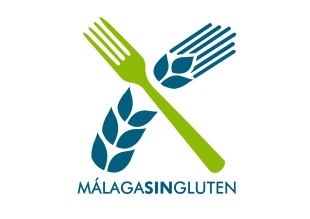 RESTAURANTE FACULTAD DE  CIENCIAS DE LA COMUNICACIÓN Y TURISMOOferta de platos aptos para personas celiacas (Menú diario)Primeros platos:Crema calabacínCazuela de patatasLentejasPaellaSegundos platos:               *Los pescados y carnes se sirven también a la plancha         Postres:Arroz con lecheFlan de huevoTarta de quesoPescados:Calamar en salsaDorada al hornoMerluza a la VizcaínaMerluza en salsa verdePotón  al chimichurriSalmón con verdurasCarnes:Cabezal al vino tintoLomo en salsa de zanahoriaMagro con tomatePollo a la jardineraPollo al ajilloPollo al limón